instructie: 10 gebodeninstructie: 10 geboden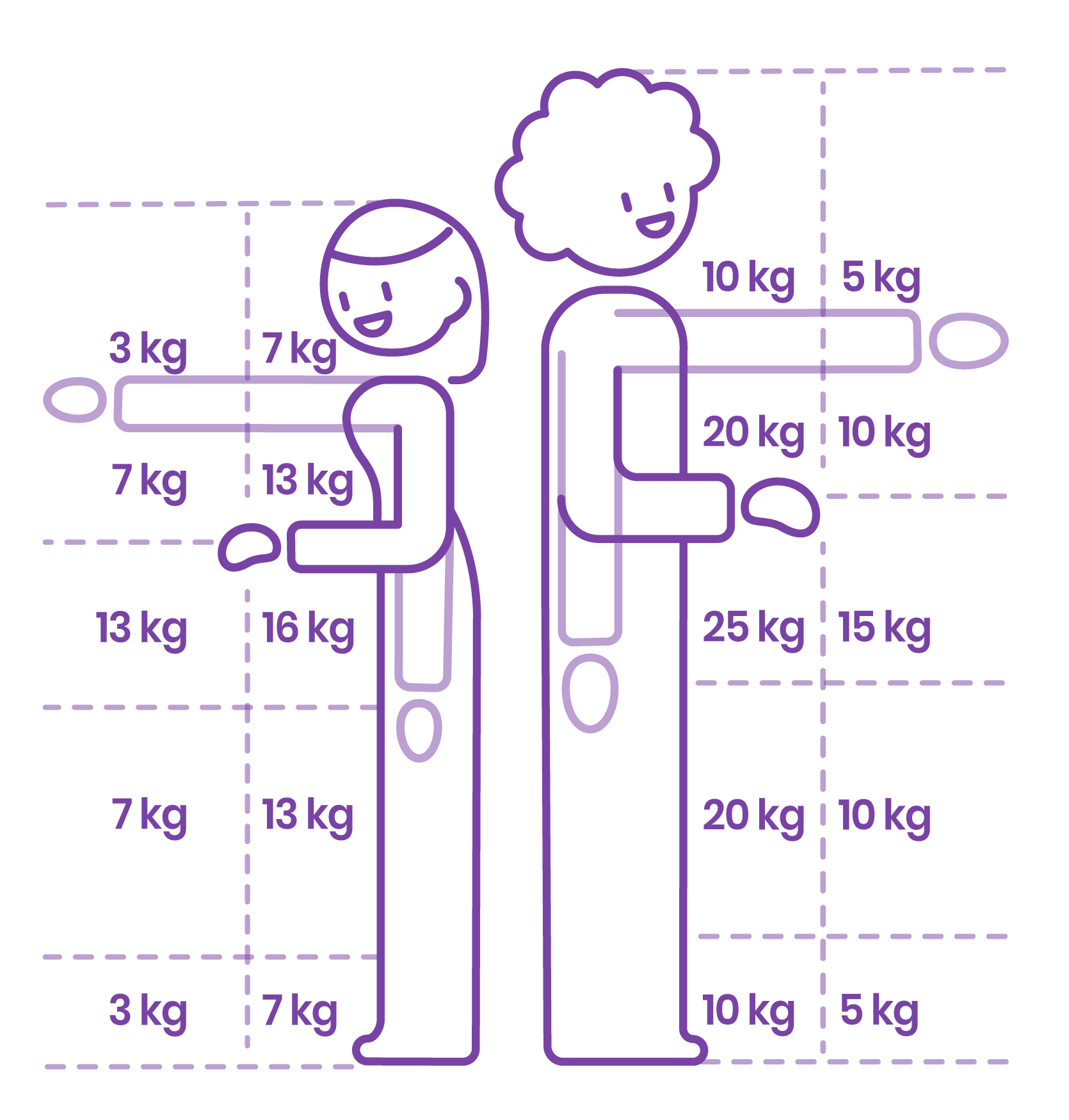 Copyright Liantis externe dienst voor preventie en bescherming vzw.Deze documentatie is auteursrechtelijk beschermd. Liantis verleent aan de klant een persoonlijk gebruiksrecht om deze documenten binnen de eigen onderneming te bewerken, gebruiken en verspreiden voor het opzetten van een eigen preventiebeleid. De klant kan dit recht niet overdragen. Het is de klant in geen geval toegestaan om de documentatie, of een deel ervan, voor andere doeleinden te bewerken, kopiëren, uit te lenen, verhuren, publiceren, te verspreiden of op gelijk welke manier bekend te maken, dan na uitdrukkelijke toestemming van Liantis. Liantis streeft ernaar advies te verlenen op een zorgvuldige manier, gebaseerd op de huidig beschikbare informatie. Gezien de snelle evolutie van de informatie is Liantis niet verantwoordelijk voor onvolledige of interpreteerbare gegevens en documenten, en kan dan ook niet aansprakelijk gesteld worden voor enige vermeende schade ingevolge het gebruik van de informatie. Niettemin stelt Liantis alles in het werk om de informatie die ze ter beschikking stelt zo goed en zo snel mogelijk bij te werken. Indien bepaalde informatie niet correct is, gelieve Liantis zo snel mogelijk te verwittigen. In dit geval stelt Liantis alles in het werk om dit zo snel mogelijk recht te zetten.Beschrijving van de werkzaamhEdenTillen, houden of dragen van lastenTrekken of duwen van lastenRepetitief werkLasten te zwaar of te grootMoeilijk hanteerbaar of onstabielIn onstabiele, gebogen en/of gedraaide houdingOnvoldoende rust of recuperatieGrote afstand afleggen met lastVeelvuldig hanteren van lastenOpgelegd werktempoTe weinig bewegingsruimte en/ of struikelgevaarOnaangepaste werkkledijaanbevolen Persoonlijke beschermingsmiddelen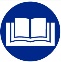 aanbevolen Persoonlijke beschermingsmiddelenaanbevolen Persoonlijke beschermingsmiddelenaanbevolen Persoonlijke beschermingsmiddelenType S3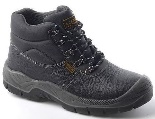 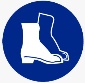 Antislipcoating/antisnijcoating bij manipulatie materiaal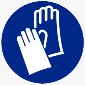 MAATREGELENMAATREGELENMAATREGELENMAATREGELENMAATREGELENBeschrijf hier de genomen maatregelen voor de aanwezige risicofactoren, vanuit de specifieke risicoanalyseVoorbeeld: gebruik een schaarlift om de tilhoogte te verbeterenVoorbeeld: gebruik een vacuüm tilsysteemRESTRISICO’S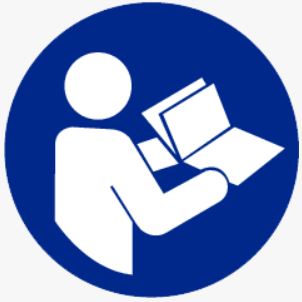 RESTRISICO’SRESTRISICO’SRESTRISICO’SRESTRISICO’SRESTRISICO’SSchouder- en/of nekletselsRugletsels Letsels aan arm/ handLetsels aan de onderste ledematenStruikelen of vallenLaten vallen van lastenaandachtspunten 1. Meld belastende situaties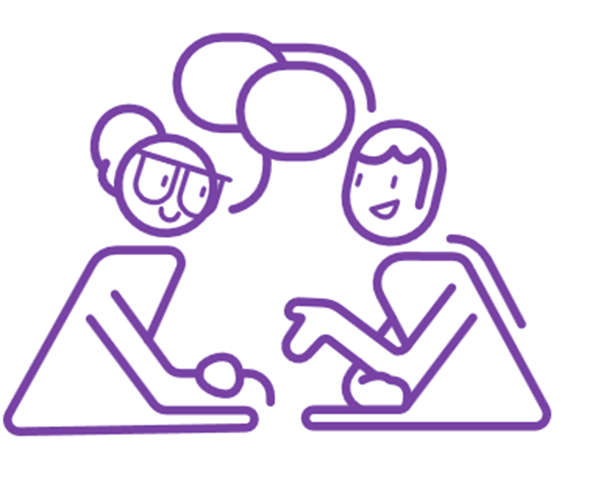 Zoek samen naar verbeteringen2. Let op het tilgewicht en de tilhoogte3. Denk na voor je begint en zoek de beste manier om te tillen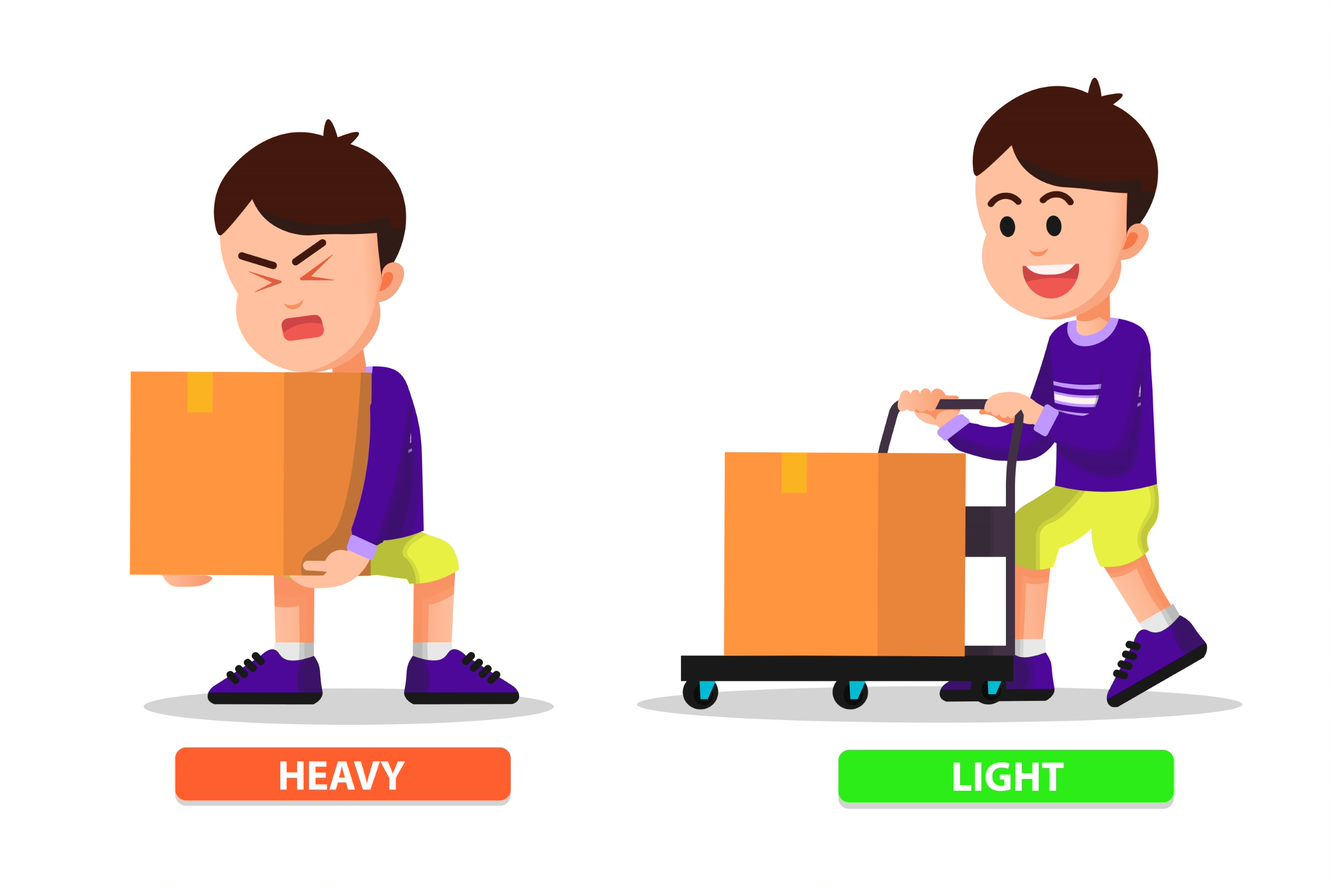 Is het tillen vermijdbaar?Vermijd het tillen van de grond4. Ruim op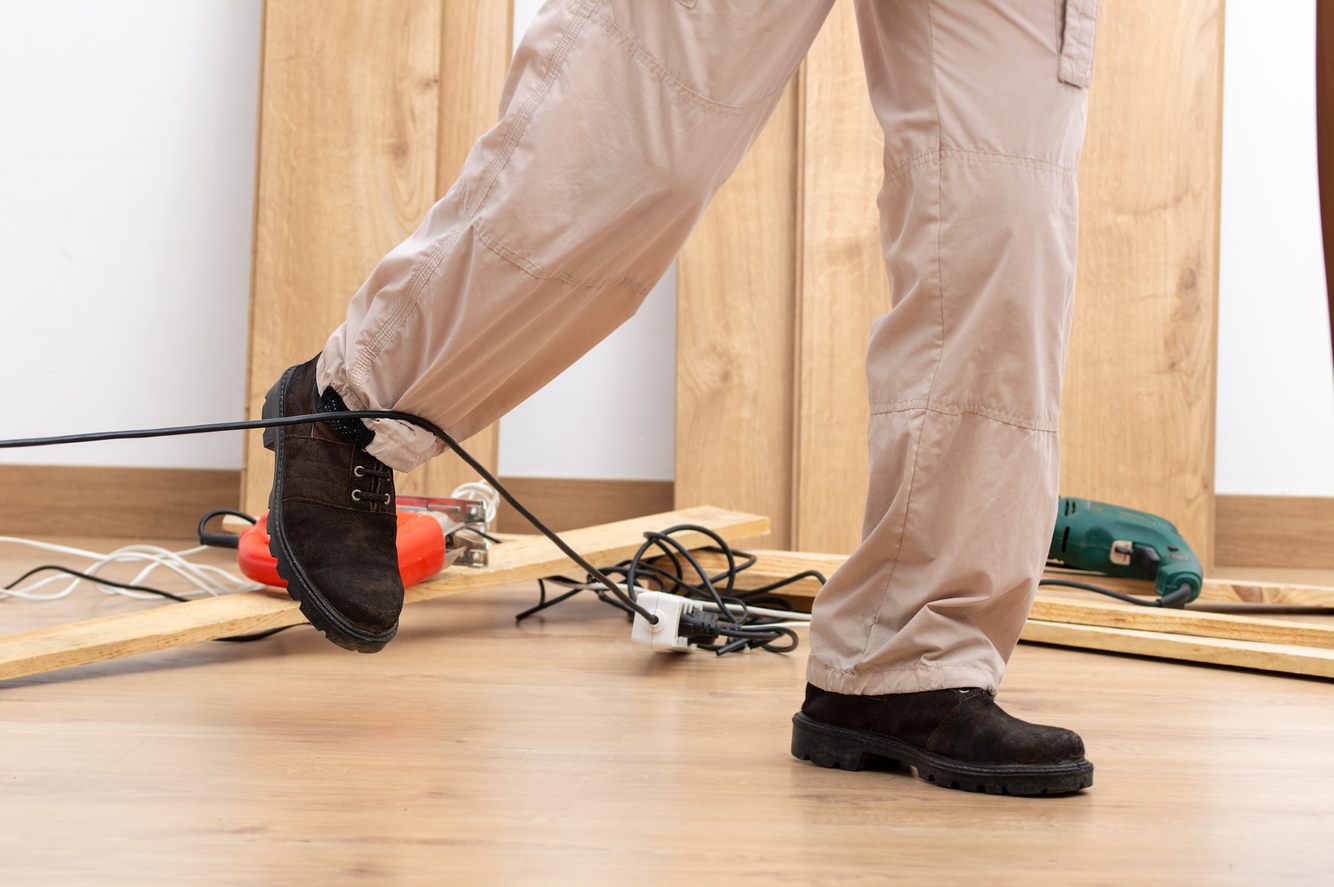 Houd doorgangen vrijZorg voor een ordelijke werkruimteZorg voor voldoende bewegingsvrijheid5. Neem een stabiele basishouding aan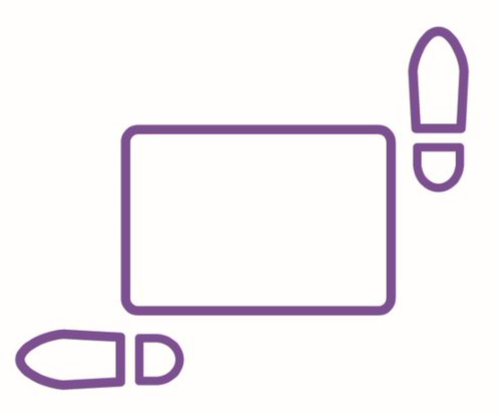 Zet je voeten op schouderbreedteSta zo dicht mogelijk bij de last6. Draai met je voeten, niet met je rug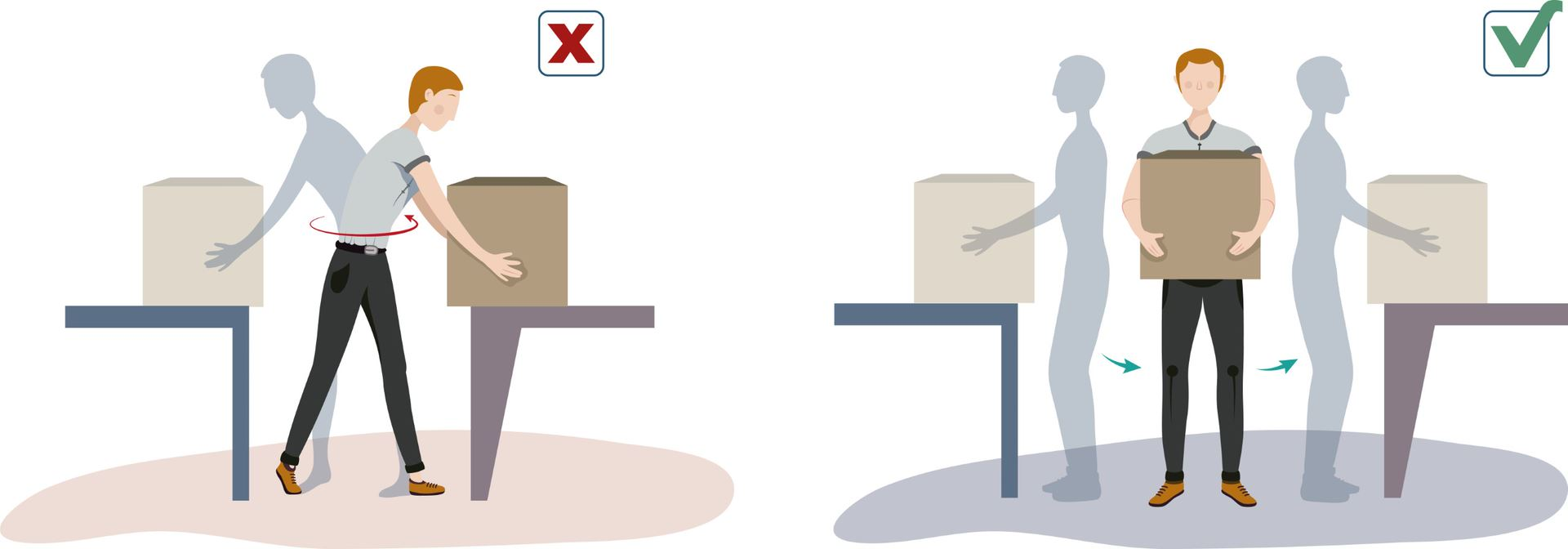 7. Draag niet te veel 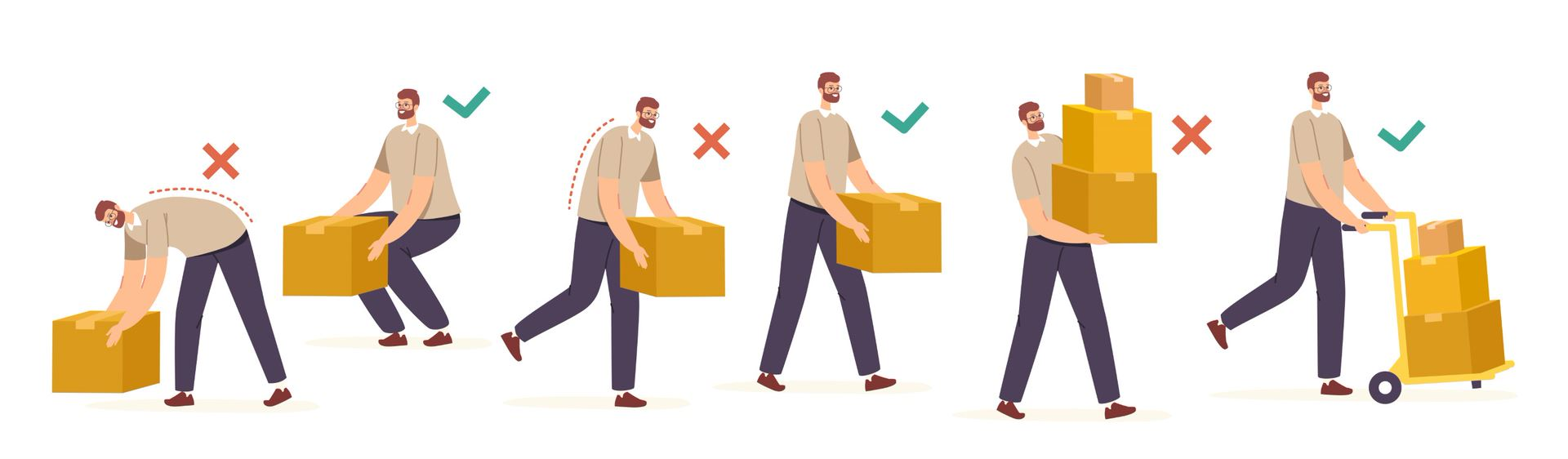 8. Zorg voor een goede grip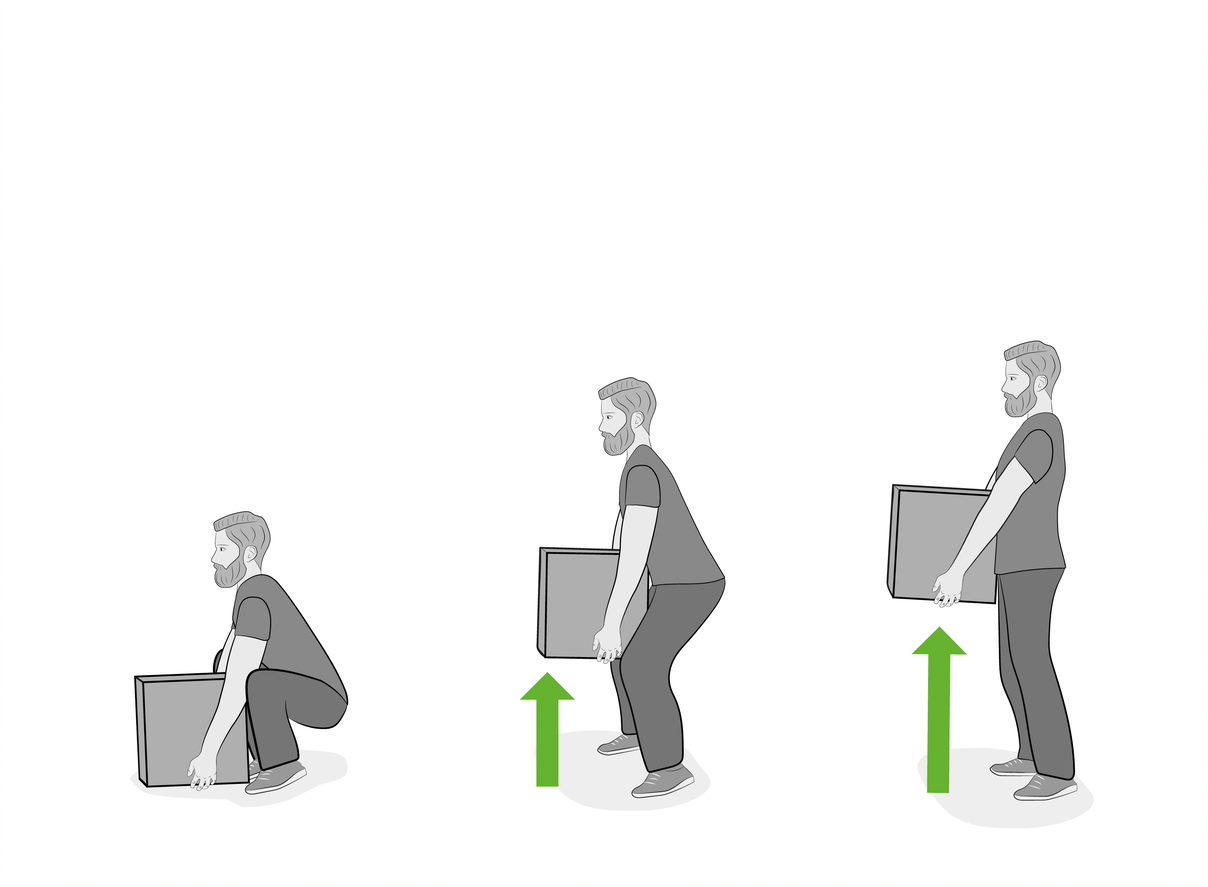 Kantel de last om eronder te kunnen grijpen9. Zorg voor natuurlijke krommingen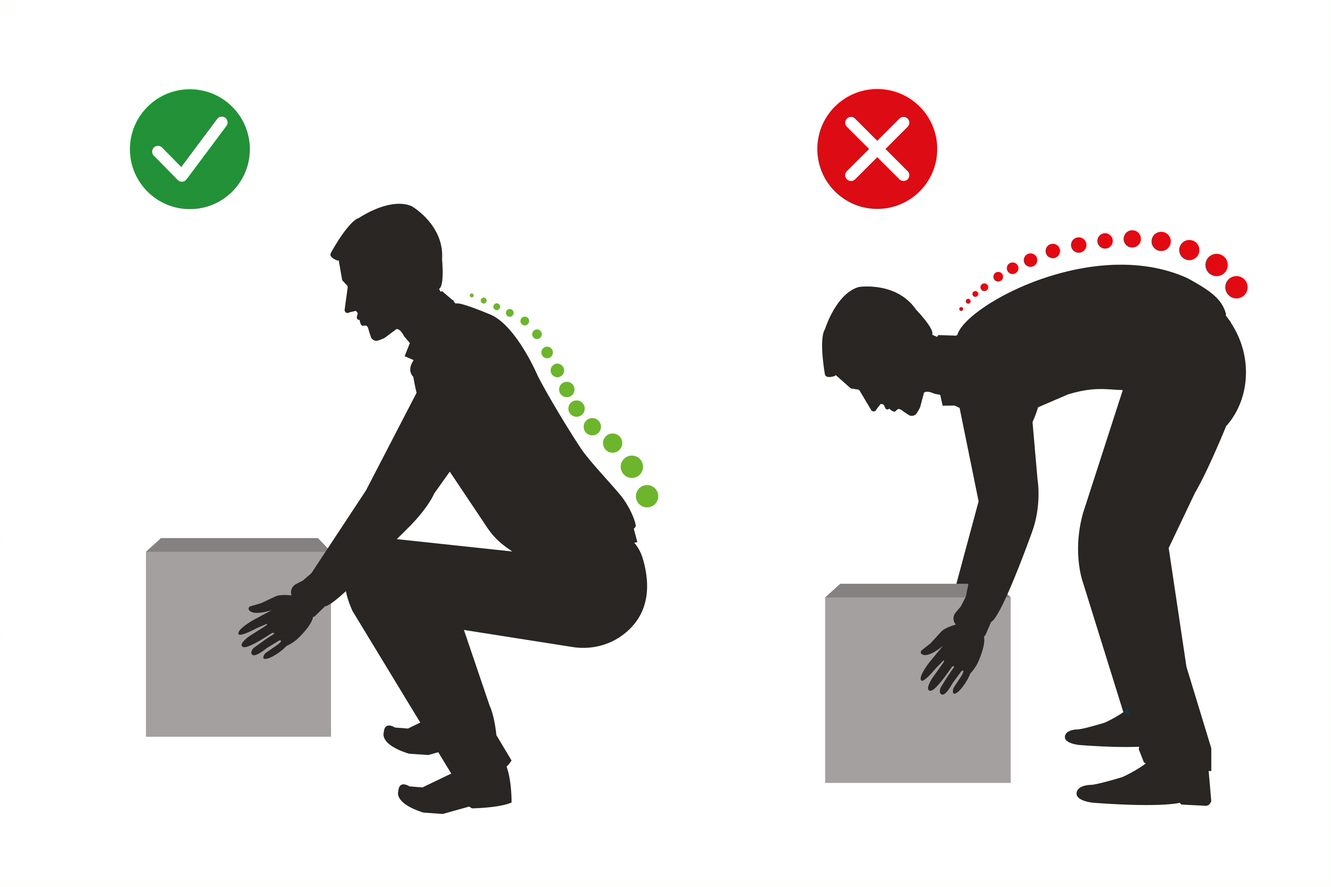 10. Durf hulp te vragen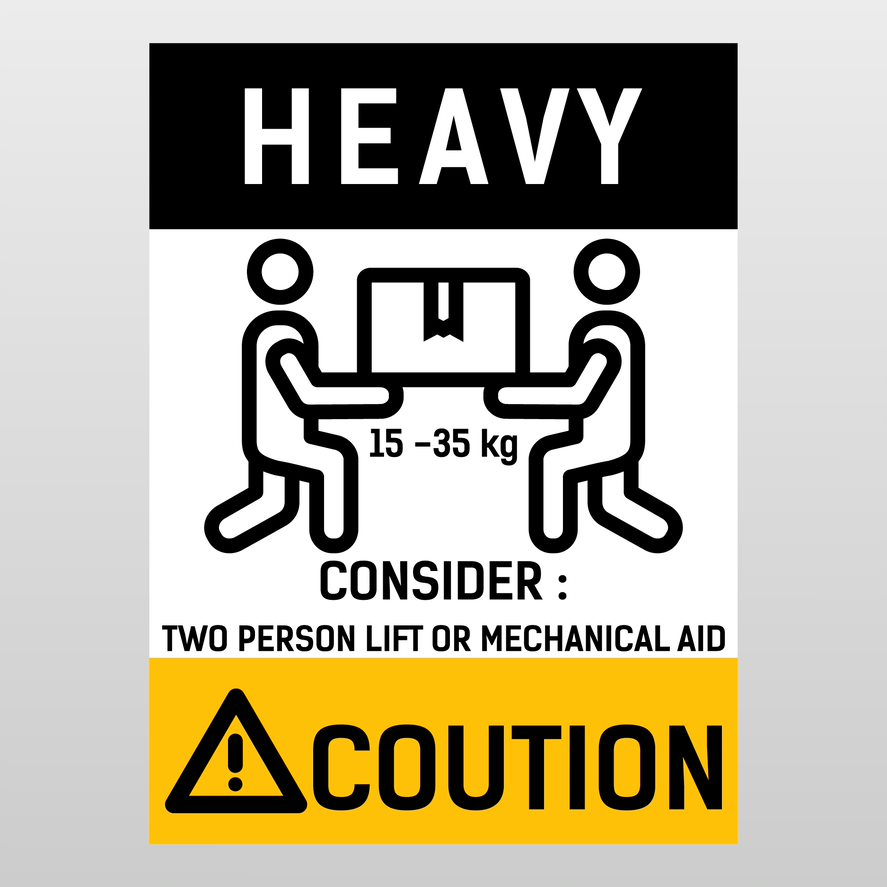 instructie: aanbevolen tilgewicht in functie van tilhoogteVisumVisumVisumDatumHandtekeningNaamVisumHiërarchische lijn(m.b.t. veilige manier van werken)Internpreventieadviseur (m.b.t. veiligheidsrisico’s)VersiebeheerVersiebeheerVersiebeheerVersiebeheerDatum opmaak document../../..versie1Toegelicht op Toolboxmeeting aan :Toegelicht op Toolboxmeeting aan :Toegelicht op Toolboxmeeting aan :Toegelicht op Toolboxmeeting aan :DatumNaamHandtekeningOpmerking